Dear Sir/Madam,Further to TSB Circular 220 of 20 December 2019, I regret to inform that the workshop and FG ML5G meeting foreseen in Beijing mid-March has been cancelled because of the coronavirus disease 2019 (COVID-19) and the meeting dates and venue have been changed accordingly.Following the kind invitation of ETSI, the 8th meeting of the Focus Group on Machine Learning for Future Networks including 5G (FG-ML5G) will be held from 17 to 18 March 2020 at ETSI premises, 650 Route des Lucioles, 06560 Valbonne - Sophia Antipolis, France, preceded by a joint ITU-ETSI workshop on “Machine Learning in communication networks” on 16 March 2020 at the same venue. Practical information including accommodation, transport and visa is available on the focus group webpage.For personal invitation letter, please fill out and submit the visa form no later than 10 March 2020. Yours faithfully, Chaesub Lee
Director of the Telecommunication
Standardization Bureau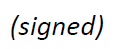 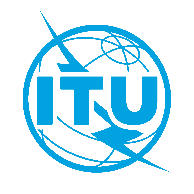 International telecommunication unionTelecommunication Standardization BureauInternational telecommunication unionTelecommunication Standardization BureauGeneva, 27 February 2020Geneva, 27 February 2020Ref:Addendum 1 to TSB Circular 220 – TSB Events/RSAddendum 1 to TSB Circular 220 – TSB Events/RSTo:-	Administrations of Member States of
the Union;-	ITU-T Sector Members;-	ITU-T Associates;-	ITU AcademiaTo:-	Administrations of Member States of
the Union;-	ITU-T Sector Members;-	ITU-T Associates;-	ITU AcademiaContact:Reinhard SchollReinhard SchollTo:-	Administrations of Member States of
the Union;-	ITU-T Sector Members;-	ITU-T Associates;-	ITU AcademiaTo:-	Administrations of Member States of
the Union;-	ITU-T Sector Members;-	ITU-T Associates;-	ITU AcademiaTel:+41 22 730 5860+41 22 730 5860To:-	Administrations of Member States of
the Union;-	ITU-T Sector Members;-	ITU-T Associates;-	ITU AcademiaTo:-	Administrations of Member States of
the Union;-	ITU-T Sector Members;-	ITU-T Associates;-	ITU AcademiaFax:+41 22 730 5853+41 22 730 5853To:-	Administrations of Member States of
the Union;-	ITU-T Sector Members;-	ITU-T Associates;-	ITU AcademiaTo:-	Administrations of Member States of
the Union;-	ITU-T Sector Members;-	ITU-T Associates;-	ITU AcademiaE-mail:tsbfgml5g@itu.int tsbfgml5g@itu.int Copy to:-	The Chairmen and Vice-Chairmen of ITU-T Study Groups;-	The Director of the Telecommunication Development Bureau;-	The Director of the Radiocommunication BureauCopy to:-	The Chairmen and Vice-Chairmen of ITU-T Study Groups;-	The Director of the Telecommunication Development Bureau;-	The Director of the Radiocommunication BureauSubject:New dates and venue for Workshop on "Machine Learning in communication networks" (16 March 2020) and ITU-T Focus Group Meeting ML5G (17-18 March 2020),  Sophia Antipolis, FranceNew dates and venue for Workshop on "Machine Learning in communication networks" (16 March 2020) and ITU-T Focus Group Meeting ML5G (17-18 March 2020),  Sophia Antipolis, FranceNew dates and venue for Workshop on "Machine Learning in communication networks" (16 March 2020) and ITU-T Focus Group Meeting ML5G (17-18 March 2020),  Sophia Antipolis, FranceNew dates and venue for Workshop on "Machine Learning in communication networks" (16 March 2020) and ITU-T Focus Group Meeting ML5G (17-18 March 2020),  Sophia Antipolis, France